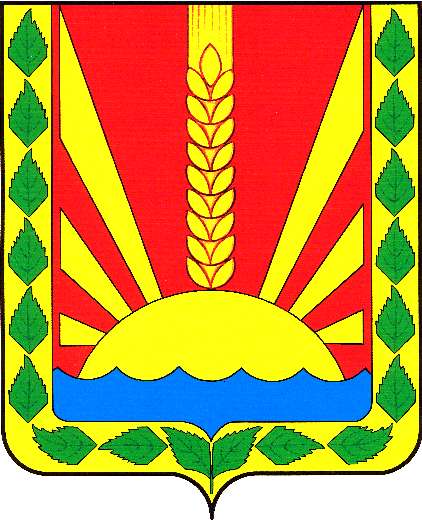 Информационный  вестник Собрания представителей сельского поселения Шентала муниципального района Шенталинский  Самарской областиОФИЦИАЛЬНОЕ ОПУБЛИКОВАНИЕ                    Администрация       сельского поселения Шенталамуниципального района  Шенталинский                Самарской  области               ПОСТАНОВЛЕНИЕ              от 26.11.2019 г. № 54-п       __________________________       ул. Вокзальная, д. 20, ж/д ст. Шентала,Шенталинский район, Самарская область, 446910   тел.: (84652) 2-17-57;  тел./факс: (84652)2-19-57;             e-mail: ASPshentala@yandex.ru       О предоставлении разрешения на отклонение от предельных параметров разрешенного строительства, реконструкции объектов капитального строительства в отношении земельного участка с кадастровым номером 63:36:0105031:13Рассмотрев заявление Колесниковой Анны Сергеевны от 28.10.2019г.  входящий номер № 520/1 о предоставлении разрешения на отклонение от предельных параметров разрешенного строительства, реконструкции объектов капитального строительства, в соответствии со статьей 40 Градостроительного кодекса Российской Федерации, руководствуясь Уставом сельского поселения Шентала, Администрация сельского поселения П О С Т А Н О В Л Я Е Т:1. Предоставить разрешение на отклонение от предельных параметров разрешенного строительства, реконструкции объектов капитального строительства в отношении земельного участка с кадастровым номером 63:36:0105031:13  площадью 586,00 кв.м, расположенного по адресу: Самарская область, Шенталинский район, ж/д ст. Шентала, ул. Пищепрома, д. 22 (далее – земельный участок).2. Разрешить отклонение от предельных параметров разрешенного строительства, реконструкции объектов капитального строительства для земельного участка с установлением следующих значений параметров: Со стороны улицы, расположенной по адресу: Самарская область, Шенталинский район, ж/д ст. Шентала ул.Пищепрома, минимальный отступ от красной линии  с 5 м. до 0 м.3. При определении предельных параметров разрешенного строительства, реконструкции объектов капитального строительства, не указанных в пункте 2 настоящего постановления, применять значения, установленные действующими градостроительными регламентами.4. Опубликовать настоящее постановление в газете «Вестник поселения Шентала».5. Настоящее постановление вступает в силу со дня его официального опубликования.6. Контроль за исполнением настоящего постановления оставляю за собой.Глава сельского поселения Шенталамуниципального района Шенталинский  Самарской области                                                                    В.И. Миханьков            Номер телефона для сообщений в целях предотвращения террористической и экстремистской деятельности 8 (84652) 2-17-572019вторник26 ноября № 27 (266)Учрежден решением № 134 от 25.02.2010 г. Собрания представителей сельского поселения Шентала муниципального района Шенталинский Самарской областиСоучредители:1.Администрация сельского поселения Шентала муниципального района Шенталинский Самарской области; (446910, Самарская область, Шенталинский район, ст. Шентала, ул. Вокзальная, 20);2.Собрание представителей сельского поселения Шентала муниципального района Шенталинский Самарской области (446910, Самарская область, Шенталинский район, ст. Шентала, ул. Вокзальная, 20).Напечатано в АСП Шентала муниципального района Шенталинский Самарской области.446910, Самарская область, Шенталинский район, ст. Шентала, ул. Вокзальная, 20. Тираж 100 экземпляров. Бесплатно.Ответственный за выпуск газеты - глава сельского поселения В.И. Миханьков, ответственный за набор – ведущий специалист – Хундирякова Е.Н. Тел. главы АСП Шентала: 2-16-57, ведущий специалист – 2-17-57Периодичность выпуска газеты «Вестник поселения Шентала»- не реже одного раза в месяц